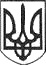 РЕШЕТИЛІВСЬКА МІСЬКА РАДАПОЛТАВСЬКОЇ ОБЛАСТІРОЗПОРЯДЖЕННЯ18 листопада 2019 року   		                                                                № 358Керуючись пп.1 п. „а” ст. 32 Закону України „Про місцеве самоврядування в Україні”, наказом Департаменту освіти і науки Полтавської облдержадмінстрації від 30.10.2019 № 378 „Про організацію та проведення навчальних тренінгів”, беручи до уваги накази директора Опорного закладу „Решетилівський ліцей імені І.Л. Олійника” від 15.11.2019 № 25 „Про направлення у відрядження Костогриз О.М.” та від 19.11.2019 № 27 „Про  участь директора опорного закладу „Решетилівський ліцей імені І.Л. Олійника Решетилівської міської ради” та завідувачів філій  у тренінгу”,ЗОБОВ’ЯЗУЮ: 1. Відділу бухгалтерського обліку, звітності та адміністративно-господарського забезпечення виконавчого комітету Решетилівської міської ради забезпечити оплату витрат на відрядження:1) Круговому Віктору Івановичу,  директору Опорного закладу „Решетилівський ліцей імені І.Л. Олійника Решетилівської міської ради”, Найдьон Людмилі Володимирівні, завідувачу Решетилівської філії І ступеня з дошкільним підрозділом Опорного закладу „Решетилівський ліцей імені І.Л. Олійника Решетилівської міської ради”, Яременку Валерію Степановичу,  завідувачу Колотіївської філії І-ІІ ступенів   Опорного закладу „Решетилівський ліцей імені І.Л. Олійника Решетилівської міської ради”  які  відряджається до  м. Полтава, на 4 календарні дні, з 20  по 23 листопада  2019  року,  для участі у тренінгу для керівних кадрів закладів загальної середньої освіти, після повернення та оформлення авансового звіту, у порядку та строки передбачені законодавством України.2) Костогриз Олені Миколаївні, медичній сестрі Решетилівської філії І ступеня Опорного закладу „Решетилівський ліцей імені І.Л. Олійника Решетилівської міської ради”, яка  відряджається до  м. Полтава, на 5 календарних днів, з 18  по 22 листопада  2019  року,  для проходження курсів медичних працівників, після повернення та оформлення авансового звіту, у порядку та строки передбачені законодавством України.	2. Контроль за виконанням розпорядження залишаю за собою.Секретар міської ради				                                   О.А. ДядюноваПро відшкодування витратна відрядження